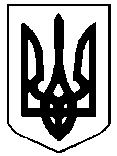 ЧУТІВСЬКА РАЙОННА РАДАПОЛТАВСЬКОЇ ОБЛАСТІ(Тринадцята  сесія районної ради VІI скликання)Р І Ш Е Н Н Явід 14 лютого 2017 рокуПро затвердження мережідошкільних навчальнихзакладів району на 2017 рікВідповідно до ст. 43 Закону України «Про місцеве самоврядування України», Закону України «Про дошкільну освіту», з метою організації діяльності дошкільних навчальних закладів району,РАЙОННА РАДА ВИРІШИЛА:1. Затвердити мережу дошкільних навчальних закладів району і контингент дітей дошкільного віку на 2017рік, що фінансуються за рахунок бюджету. 1.1. Всього дошкільних навчальних закладів  - 13Загального розвитку (вид закладу)                   - 13Дитячих садків (тип закладу)                            -   9Ясла –садків   (тип закладу)                               -  4   Всього вікових груп                                           - 31   Для дітей у віці до 3-х років                             -  4   Для дітей у віці 3 роки і старше                       - 27З них різновікових                                             -  12Всього дітей дошкільного віку                       -  680З них у віці до 3-х років                                  -    74З них  у віці 3 роки і старше                           -   6061.2. Організувати навчання та виховання дітей 1-го класу на базі   таких дошкільних  навчальних закладів:Филенківського ДНЗ «Ромашка» -          1 кл в ньому 20 дітейЧутівського  ДНЗ «Веселка» -                  1 кл в ньому 26 дітейЧутівського  ДНЗ «Світанок» -                2 кл в ньому 51дитинаЧерняківського ДНЗ «Ромашка»-            1 кл в ньому 13 дітей2. Організацію виконання даного рішення покласти на відділ освіти Чутівської районної державної адміністрації, контроль за виконанням - на постійну комісію районної ради з питань соціального захисту населення, освіти, культури, охорони здоров’я, молоді та спорту, житлово-комунального господарства, транспорту та зв’язку та профільного заступника голови Чутівської районної державної адміністрації.Голова районної ради                                                           В.ФиленкоДодатокМ Е Р Е Ж Адошкільних навчальних закладів по Чутівському районустаном на 01.01.2017 №  Назва ДНЗВ   нихмісцьВ нихгрупвсьогоВ нихдітейГруп для дітей у віці3 роки і старше ( в т.ч. різновікові)Вних дітейГруп для дітей у віцідо 3-х роківВних дітей1.Чутівський ДНЗ  “Веселка”117613651121242.Чутівський ДНЗ “Світанок”14181807156124ВСЬОГО по місту25814316122682483. Чапаєвський ДНЗ “Калинка”892501361144.Филенківський ДНЗ “Ромашка”1184623501125.Черняківський ДНЗ „Ромашка”26262262--6.Сторожівський ДНЗ „Ялинка”29234234--7.Вільхуватський ДНЗ «Зайчик»19123123--8.Новофедорівський ДНЗ «Волошка»20125125--9.Гряківський ДНЗ «Дзвіночок»16124124--10.Таверівський ДНЗ «Антошка»13122122--11.Новокочубеївський ДНЗ «Ромашка»18123123--12.ВільницькийДНЗ «Казочка»14117117--13.Василівський ДНЗ «Барвінок»21122122--Всього по селу 383173641533822613.Всього по району 6413168027606474